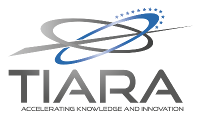 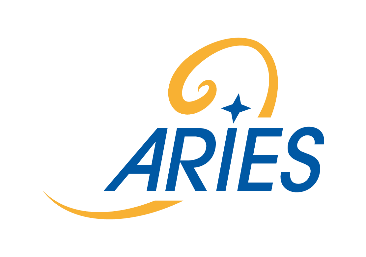 Accelerator Innovation Pilot ProjectProposal FormShort title of proposed action:Type of action (Strategy / Development / Prototype):Name and Affiliation of main proposer:E-mail of main proposer:Requested EC contribution (in k€):Please send your proposal to Accelerator.Innovation@cern.ch before August 31, 2019
General InformationType of action proposed (Strategy/Development/Prototype)Duration (must be between 12 and 48 months)Short title / Acronym Title (max. 80 characters)Abstract(max. 600 characters including spaces)Main proposer (contact person for the action)(Name, affiliation, and e-mail address for communications)Participating institutions and contact persons (complete the Table below) *: Laboratory (or Research Center), University, Industry/SME ThemeIndicate to which of the following R&D themes your action belongs:___ Accelerator designs and new concepts___ New techniques for high-gradient acceleration___ Societal applications of accelerators___ Advanced magnet technologies___ Radio-frequency technologies (acceleration and sources)___ Particle Sources___ Diagnostics, instrumentation and control___ Sustainability of accelerator and technology infrastructure___ Other (specify:________________________________)Scientific and technological excellenceDescribe your proposed action, indicating in particular the problem or limitation that your action will address, how it will allow going beyond the present state of art, and (for developments/prototypes) the Technology Readiness Level resulting from your action. (max. 3500 characters including spaces, corresponding to about 1 page)ImpactDescribe what will be the impact of your action on present or future accelerator-based Research Infrastructures and/or on society. Wherever possible, use measureable criteria. (max. 1500 characters including spaces, ½ page)MethodologyDescribe how your action is going to be organised and implemented. Indicate what will be the role of the different partners, in particular for industry.(max. 1000 characters including spaces)Schedule and DeliverablesList in the Table below the main deliverable(s) of your action and the time required to achieve them from the start of the project. Suggested: one Deliverable for Developments, two or more for Prototypes and Strategies.Potential risks and mitigationsIndicate the main potential risks related with the implementation of your action and the mitigations that you foresee (suggested between 1 and 4 risks) – please note that we understand that this is a high-risk R&D programme and that some risks may have no mitigation within the project.Continuity with previous EC-funded activitiesIn case your action is related to activities previously funded in the frame of European Scientific Programmes (Horizon2020, FP7, etc.), indicate the programme, the name of the project and the relation.Tentative BudgetIndicate in the Table below an estimate of the budget required to execute the action (one column per participant), and calculate the corresponding funding rate (last line): Notes to the budget Table: The numbers in the Table have to be intended as preliminary. If the proposal is accepted, the proposers will be able in the final preparation phase to modify costs, budget share and number of participants within a reasonable range (i.e. without affecting the main features of the proposal). Modifications to the total EC contribution will not be allowed.  The funding rate F = EC_contribution / (1.25*(sum of columns A + B)) is the ratio between EC contribution and total cost of the action. The latter is calculated as sum of all costs with the flat 25% overhead of Horizon 2020. We expect the funding rate F to be of the order of 50% as in previous EU accelerator projects, although different ratios can be accepted, in particular for industrial partners. In the evaluation, some priority will be given to projects raising a high amount of matching funds from the partners.Final remarksProvide any additional information that might be useful in the evaluation of your action.NameShort nameCountry Contact PersonInstitution Type*1234…Deliverable descriptionMonth123Potential RiskMitigation1234(Partner 1 name)Partner 2 name)(Partner 3 name)(Partner 4 name)(Partner …name)TOTALSAPersonnel and travel costsk€BMaterial and other costsk€CRequested EC contributionk€Funding rate F=C/(1.25*(A+B))